Задания по ликвидации академической задолженности по истории России за 6 класс.1. Учебные пособияИстория России. 6 класс. Учебник для общеобразовательных организаций. В 2 частях. / [Н.М. Арсентьев, А.А. Данилов, П. С. Стефанович, А.Я. Токарева] ; под редакцией А.В. Торкунова. – М.: Просвещение, 2016.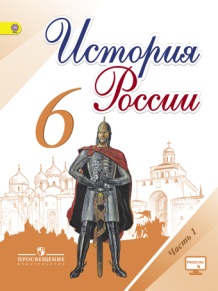 https://s.11klasov.ru/6404-istorija-rossii-6-klass-v-2-chastjah-arsentev-nm-danilov-aa-i-dr.htmlИспользуя текст учебника, необходимо ответить письменно на следующие вопросы:Какие были основные занятия восточных славян в 8-9 веках?Как появилось древнерусское государство? В чем заключался спор норманистов и антинорманистов?Причины принятия христианства на Руси? Значение принятия?Какие были основные слои населения на Руси?Что такое феодальная раздробленность и  ее причины на Руси? Как передавалась власть?Как появилась монгольская империя?Причины завоевательных походов монгол, почему они были успешные?Что такое монголо-татарское иго? Каковы были причины поражения Руси и последствия ига?Как Русь боролась с агрессией шведских и немецких рыцарей? Каковы причины усиления Московского княжества?Причины и значение Куликовской битвы?Как происходило формирование единого Русского государства?Это вопросы по ключевым моментам данного исторического периода, вся информация есть в учебнике. Можно пользоваться и Интернет-ресурсами, но практика показывает, что возникают проблемы с отбором информации.